MIT MUZAFFARPUR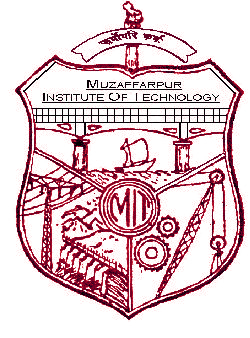 COURSE FILE OFPRACTICES OF LEATHER MANUFACTURING-III(071824)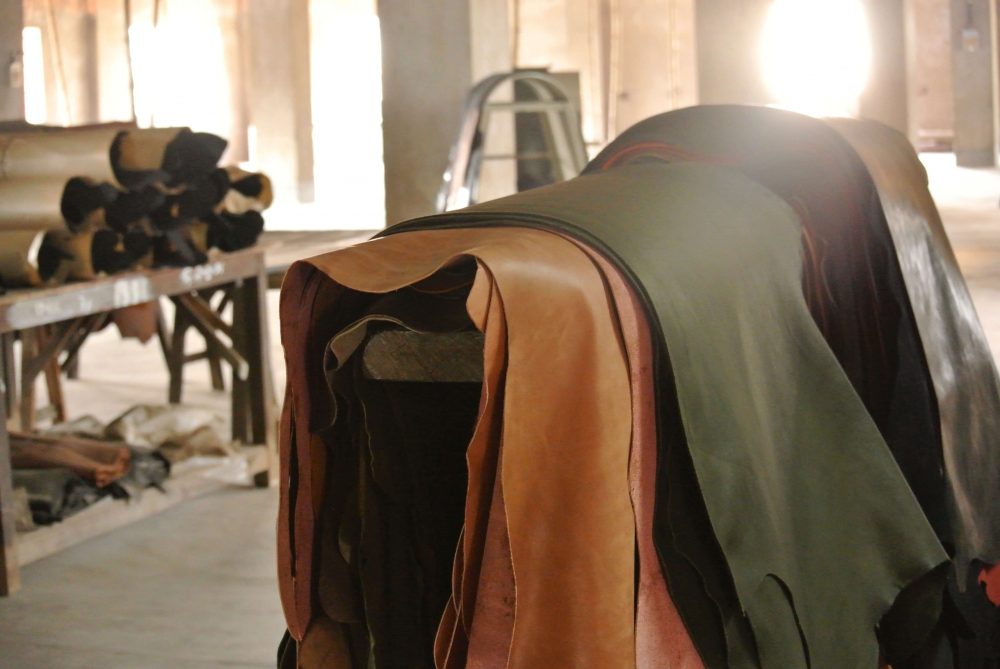 Faculty Name:                                                    MANIKANT KUMARASSISTANT PROFESSOR, DEPARTMENT OF LEATHER TECHNOLOGY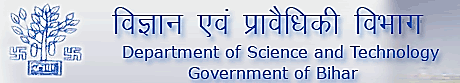 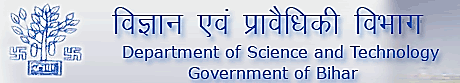 ContentVISION STATEMENTTo emerge as a national leader in graduate level studies in all sub areas of leather field and to make significant contribution to the development of the society, industry, nation and the world.MISSION STATEMENTEducate leather technology students to produce quality engineers who serve leading firms and different sectors of the industry and can work in multi-disciplinary environment to anticipate and address evolving challenges of the 21st century in tanning and footwear industry.Impart high performance knowledge in leather and footwear sector that are economic and environment friendly.To establish national leadership and provide technological support to the Indian leather industry.Improve fundamental knowledge of inter relationship between the built environment and natural systems.PROGRAMME EDUCATIONAL OBJECTIVES (PEOs):After successful completion of program, graduates will be able toPEO1: Work in the Leather and chemical and footwear field.PEO2: Pursue higher studies. PEO3: Contribute in teaching, research and other developmental activities of Leather technology and its allied fields.PEO4: Work in the multicultural and multidisciplinary groups for the sustainable development and growth of leather industry projects and profession.PROGRAMME OUTCOMES (PO):Students who complete the B.E. degree in leather technology will be able to:An ability to apply knowledge of mathematics, science, and engineering,The ability to conduct laboratory experiments and to critically analyze and interpret experimental data.The ability to perform design in leather by means of design experiences integrated throughout the professional component of the curriculum.An ability to function on teams, that must integrate contributions from different areas of leather technology towards the solution of multi-disciplinary projects.An ability to identify, formulate, and solve Leather industries problems.An understanding of professional practice issues in leather technology including professional and ethical responsibility.An ability to write and speak effectively.The broad education necessary to understand the impact of leather fields solutions in a global and societal context.A recognition of the need for, and an ability to engage in life-long learning,An ability to use the techniques, skills, and modern tools necessary for leather technology practices.Possess a thorough understanding of techniques that are appropriate to environment and country.Possess ability to estimate costs, estimate quantities and evaluate materials for leather manufacturing.COURSE OBJECTIVE AND COURSE OUTCOMES:Course objective: The objective of this course is to have a clear concept of anatomy of human footwear, last, shoe sizes and fittings and the designing procedure and the knowledge of footwear material and costing which have a wide use in leather industry, shoe industry and their allied fields. Course outcomes (CO):CO1: To get ability to processing of goat glaze upper leather CO2: To get knowledge for  processing of Burton printed safety upper leather and  semi chrome goat suede garment leather.CO3: Understanding about processing of oil pull up leather and Processing of glove leather. CO4: Ability to get recipe of different leather like Combination tanning, Embossing, Grain correction, Special effects by spray, Screen printing,MAPPING OF COs AND POsCorrelation level: 	1- slight (Low)	2- moderate (Medium)	3-substantial (High)COURSE SYLLABUS: MUZAFFARPUR INSTITUTE OF TECHNOLOGYB.Tech. 8TH   Semester (2016 Batch) PROVISIONAL TIME TABLE WITH EFFECT FROM 06.01.2020STUDENTS LIST:NAME LIST OF B.TECH  2017 BATCHLEATHER TECHNOLOGY BRANCHText Books:TB1-. INTRODUCTION TO THE PRINCIPLES OF LEATHER MANUFACTURE BY S.S. DUTTATB2 -THEORY AND PRACTICES OF LEATHER MANUFACTURE BY K.T. SARKARCOURSE PLANDETAILS OF ASSIGNMENTSASSIGNMENT 1PRACTICES OF LEATHER MANUFACTURING-III1. State the utility of lining leather. Explain the manufacturing process of lining leather.2. what is oil tanning . write the method of manufacturing of chamois leather.ASSIGNMENT 21. State the manufacturing process of shrunken grain leather.2. write about the East India tanned leather.ASSIGNMENT 31.  what is full chrome leather.2. write about the glace kid leather.ASSIGNMENT 41. Write about the physical characteristic of glove leather.2. Explain the properties of glazed leather.3. Deduce a recipe to make goat glazed leather for shoe from raw material of Muzaffarpur origin.S.No.TopicTopicTopicPage No.Page No.Page No.Cover page & contentVision and mission of instituteCover page & contentVision and mission of instituteCover page & contentVision and mission of instituteVision and Mission of department	Vision and Mission of department	Vision and Mission of department	 Program educational objectives (PEO’s)Program specific oucomes (PSO’s) Program educational objectives (PEO’s)Program specific oucomes (PSO’s) Program educational objectives (PEO’s)Program specific oucomes (PSO’s)Program outcomes (PO’s)Program outcomes (PO’s)Program outcomes (PO’s)Course objectives and course outcomes(CO’s)Course objectives and course outcomes(CO’s)Course objectives and course outcomes(CO’s)Mapping of CO’s with PO’sMapping of CO’s with PO’sMapping of CO’s with PO’sTime tableAcademic calendarTime tableAcademic calendarTime tableAcademic calendarStudent listStudent listStudent listLecture plansWeekly test papersLecture plansWeekly test papersLecture plansWeekly test papersAssignmentsAssignmentsAssignmentsMid semester/Sessional question papersMid semester/Sessional question papersMid semester/Sessional question papersEnd semester /University question paperEnd semester /University question paperEnd semester /University question paperQuestion bankReference materialsQuestion bankReference materialsQuestion bankReference materialsResultResultResultInstitute / College Name :MUZAFFARPUR INSTITUTE OF TECHNOLOGYMUZAFFARPUR INSTITUTE OF TECHNOLOGYMUZAFFARPUR INSTITUTE OF TECHNOLOGYProgram NameB. Tech.Leather TechnologyB. Tech.Leather TechnologyB. Tech.Leather TechnologyCOURSE CODE071824071824071824COURSE NAMEPRACTICES OF LEATHER MANUFACTURING-IIIPRACTICES OF LEATHER MANUFACTURING-IIIPRACTICES OF LEATHER MANUFACTURING-IIILecture / Tutorial / Practical (per week):3 – 0- 3Course Credits5Course Coordinator NameMANIKANT KUMARMANIKANT KUMARMANIKANT KUMARCO/POPO1PO2PO3PO4PO5PO6PO7PO8PO9PO10PO11PO12CO132 2    211  11   111 1CO2313   111  11   1111CO3332   211  1  1   1    111CO4232211111   112TopicsNumber of LecturesWeightage (%)1. INTRODUCTION.General practices and techniques involved in manufacture of different types of light leathers.02052. Glove kin, Resin upper, Glazed uppers, Lining leathers, Shoe suedes, Garment Swedes, Grain garment leathers, Gloving leathers.1024 3. Sheep nappa, Suede garments, Uppers and safety uppers, Lining and diaphragm leathers.10244. Nubuck, Oil pull up leathers, Dressing of for skins and processing of reptiles.10         245. Combination tanning, Embossing, Grain correction, Special effects by spray, Screen printing, Roller coating, Gravure printing, tie and dye leathers, imitation leathers.1023Total no. of lectures/weightage42100 %SL.NO.ROLL NO.AKU REG.NO.NAME116LT0816107107001ARCHANA KUMARI216LT2016107107003RAVINDRA RAM316LT1516107107004SURBHI SAURAV416LT1116107107005AMAN SHRIVASTAVA516LT0516107107007VIKASH KUMAR616LT1916107107008DEEPSHI716LT1616107107009RAKESH KUMAR SAH816LT1416107107010RAKESH KUMAR916LT1716107107011KRITIKA VAGMISL. NO.ROLL NO.AKU REG. NO.NAME117LT1517107107002VISHWAJEET KUMAR217LT1417107107003ADITYA RAJ317LT1617107107005VIJAYA BHARTI417LT1017107107006SHAGUFTA FATIMA517LT1317107107007ABHILASHA KUMARI617LT1117107107008RAGINI SWARAJ717LT1717107107009ABHISHEK KUMAR817LT0817107107010ABHISHEK AMAN917LT1817107107011ABHAY KUMAR1018 LE LT(01)1710710700VIKASH KUMARTopic No.TopicNo. of Lecture/ lecture no.Text bookIntroduction 02TB1General practices and techniques involved in manufacture of different types of light leathers.1-2TB12.10TB2  Glove kin, Resin upper, Glazed uppers, Lining leathers, 2-5TB2Shoe suedes, Garment Swedes,              6-8TB2 Grain garment leathers, Gloving leathers             9-12TB2310   Sheep nappa, Suede garments,.13-17TB2Uppers and safety uppers, Lining and diaphragm leathers17-22TB2   4.              10Nubuck, Oil pull up leathers            23-27  TB2 Dressing of for skins and processing of reptiles.           28-32TB2        5.             10TB1      5..Combination tanning, Embossing, Grain correction,              33-36TB1Special effects by spray, Screen printing, Roller coating,.           37-39TB1Gravure printing, tie and dye leathers, imitation leathers           40-42TB1Total Number of Lectures42S.No.AssignmentTopic No.1Assignment 11,22Assignment 233Assignment 344Assignment 45,6